mandagtirsdagonsdagtorsdagfredag22.28.29. Raquel planlegger læringsoppdraget.Janne vikar.JuleverkstedPynte Pepperkakehjerter mmJuletrefest bydelshuset.30. R. gjennomfører læringsoppdraget1. desemberR. evaluerer 4t4.Adventsamling kl.9:30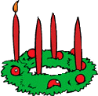 5. Hilde går 11:00Juleverksted, hemmeligheter6. Hilde går 11:00Vi baker 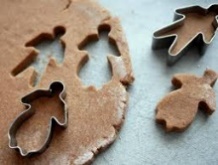 pepperkaker.7. (Mette kurs 9-15)8.            NISSEFEST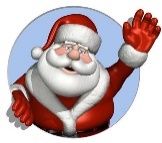 11. Adventsamling kl.9:30.BLÅ/RØD 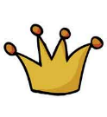                           Bella 2 år12.    Vi baker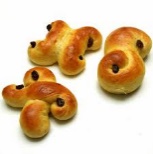     Lussekatter13. Lucia kl. 8:00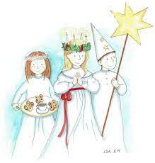 Tur til julebyen på Jåsundliten gruppe.14. Tur til julebyen på Jåsundliten gruppe.15. Vi åpner pakkene til Latvia. 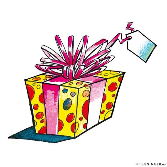 18.Adventsamling kl.9:30.19.Tur til julebyen på Jåsundliten gruppe.20. Juleverksted,             hemmeligheter2122. 25.1.juledagstengt26. 2.juledagstengt27.  Andrea jobberBlå og Rød slår seg sammenI romjula28. Andrea jobber             Emily 2 år29. Andrea og Magda jobber, 